COMMON.SR.SKIP_LINKS.HEADER COMMON.SR.SKIP_LINKS.MAIN COMMON.SR.SKIP_LINKS.FOOTER Plan postępowań - e-Zamówienia.gov.pl HEADER.SETTINGS_SRWyszukiwarka Moje KontoAndrzej PorzezińskiPodmiot: MIASTO MŁAWA Zamawiający Jesteś na: Strona główna>Plany postępowań>Plan postępowańPlan postępowań na rok 2021Plan postępowań na rok 2021 Opublikowany aktualny 1. Zamówienia o wartości mniejszej niż progi unijne2. Zamówienia o wartości równej lub przekraczającej progi unijneStrona głównaUrząd Zamówień PublicznychMinisterstwo Rozwoju, Pracy i TechnologiiRegulaminPolityka prywatnościFAQZgłoś problem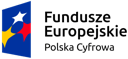 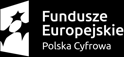 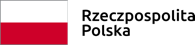 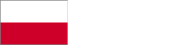 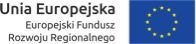 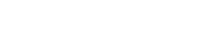 Projekt współfinansowany ze środków Europejskiego Funduszu Rozwoju Regionalnego w ramach Programu Operacyjnego Polska Cyfrowa, II oś priorytetowa E-administracja i otwarty rząd, działanie 2.1 „Wysoka dostępność i jakość e-usług publicznych”. Projekt jest realizowany przez Urząd Zamówień Publicznych w partnerstwie z Ministerstwem Cyfryzacji. Urząd Zamówień Publicznych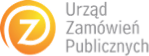 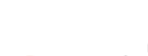 Rodzaj zamówieniaPozycja PlanuPrzedmiot zamówieniaPrzewidywany tryb/procedura zamówieniaOrientacyjna wartość zamówieniaTermin wszczęcia postępowaniaOpcje  Roboty budowlane   1.1.1 Poprawa spójności komunikacyjnej Miasta Mława poprzez przebudowę ulicy Ciechanowskiej   Zamówienie udzielane jest w trybie podstawowym na podstawie: - art. 275 pkt 1 ustawy   1 200 000,00 zł   3 kwartał  Szczegóły > Przedmiot zamówienia Poprawa spójności komunikacyjnej Miasta Mława poprzez przebudowę ulicy Ciechanowskiej, Przewidywany tryb/procedura zamówienia Zamówienie udzielane jest w trybie podstawowym na podstawie: - art. 275 pkt 1 ustawy, Orientacyjna wartość zamówienia 1 200 000,00 zł, Termin wszczęcia postępowania 3 kwartał   Roboty budowlane   1.1.2 Przebudowa pomieszczeń bloku sportowego w Szkole Podstawowej nr 7 w Mławie   Zamówienie udzielane jest w trybie podstawowym na podstawie: - art. 275 pkt 1 ustawy   400 000,00 zł   3 kwartał  Szczegóły > Przedmiot zamówienia Przebudowa pomieszczeń bloku sportowego w Szkole Podstawowej nr 7 w Mławie, Przewidywany tryb/procedura zamówienia Zamówienie udzielane jest w trybie podstawowym na podstawie: - art. 275 pkt 1 ustawy, Orientacyjna wartość zamówienia 400 000,00 zł, Termin wszczęcia postępowania 3 kwartał   Roboty budowlane   1.1.3   „Poprawa jakości powietrza na terenie Miasta Mława poprzez utworzenie nowych obszarów zieleni – etap I”   Zamówienie udzielane jest w trybie podstawowym na podstawie: - art. 275 pkt 1 ustawy   320 000,00 zł   3 kwartał  Szczegóły > Przedmiot zamówienia „Poprawa jakości powietrza na terenie Miasta Mława poprzez utworzenie nowych obszarów zieleni – etap I”, Przewidywany tryb/procedura zamówienia Zamówienie udzielane jest w trybie podstawowym na podstawie: - art. 275 pkt 1 ustawy, Orientacyjna wartość zamówienia 320 000,00 zł, Termin wszczęcia postępowania 3 kwartał   Usługi   1.3.1   Zorganizowanie i prowadzenie obsługi płatnych, niestrzeżonych parkingów dla pojazdów samochodowych na terenie Miasta Mława w ustalonej przez Radę Miasta Mława Strefie Płatnego Parkowania   Zamówienie udzielane jest w trybie podstawowym na podstawie: - art. 275 pkt 1 ustawy   900 000,00 zł   2 kwartał  Szczegóły > Przedmiot zamówienia Zorganizowanie i prowadzenie obsługi płatnych, niestrzeżonych parkingów dla pojazdów samochodowych na terenie Miasta Mława w ustalonej przez Radę Miasta Mława Strefie Płatnego Parkowania, Przewidywany tryb/procedura zamówienia Zamówienie udzielane jest w trybie podstawowym na podstawie: - art. 275 pkt 1 ustawy, Orientacyjna wartość zamówienia 900 000,00 zł, Termin wszczęcia postępowania 2 kwartał   Usługi   1.3.2   Schronisko dla zwierząt - utrzymanie bezdomnych psów z terenu Miasta Mława   Zamówienie udzielane jest w trybie podstawowym na podstawie: - art. 275 pkt 1 ustawy   600 000,00 zł   3 kwartał  Szczegóły > Przedmiot zamówienia Schronisko dla zwierząt - utrzymanie bezdomnych psów z terenu Miasta Mława, Przewidywany tryb/procedura zamówienia Zamówienie udzielane jest w trybie podstawowym na podstawie: - art. 275 pkt 1 ustawy, Orientacyjna wartość zamówienia 600 000,00 zł, Termin wszczęcia postępowania 3 kwartał   Usługi   1.3.3   Usługa oświetlania ulic, dróg i innych otwartych terenów publicznych na terenie Miasta Mława   Zamówienie udzielane jest w trybie zamówienia z wolnej ręki na podstawie: - art. 305 pkt 1 ustawy - w zw. z art. 214 ust. 1 pkt 1 ustawy   900 000,00 zł   1 kwartał  Szczegóły > Przedmiot zamówienia Usługa oświetlania ulic, dróg i innych otwartych terenów publicznych na terenie Miasta Mława, Przewidywany tryb/procedura zamówienia Zamówienie udzielane jest w trybie zamówienia z wolnej ręki na podstawie: - art. 305 pkt 1 ustawy - w zw. z art. 214 ust. 1 pkt 1 ustawy, Orientacyjna wartość zamówienia 900 000,00 zł, Termin wszczęcia postępowania 1 kwartał   Usługi   1.3.4   „Dowóz uczniów do Zespołu Placówek Oświatowych Nr 2 przy ul. Granicznej 39 w Mławie na rok 2022”   Zamówienie udzielane jest w trybie podstawowym na podstawie: - art. 275 pkt 1 ustawy   733 000,00 zł   4 kwartał  Szczegóły > Przedmiot zamówienia „Dowóz uczniów do Zespołu Placówek Oświatowych Nr 2 przy ul. Granicznej 39 w Mławie na rok 2022”, Przewidywany tryb/procedura zamówienia Zamówienie udzielane jest w trybie podstawowym na podstawie: - art. 275 pkt 1 ustawy, Orientacyjna wartość zamówienia 733 000,00 zł, Termin wszczęcia postępowania 4 kwartał Rodzaj zamówieniaPozycja PlanuPrzedmiot zamówieniaPrzewidywany tryb/procedura zamówieniaOrientacyjna wartość zamówieniaTermin wszczęcia postępowaniaOpcjeDostawy2.2.1Kompleksowa dostawa gazu ziemnego wysokometanowego obejmująca sprzedaż oraz dystrybucję do budynków Miasta Mława i jego jednostek organizacyjnych w okresie od dnia 01.07.2021 do dnia 30.06.2023 r.Zamówienie udzielane jest w trybie przetargu nieograniczonego na podstawie: art. 132 ustawy931 557,00 zł2 kwartałSzczegóły > 